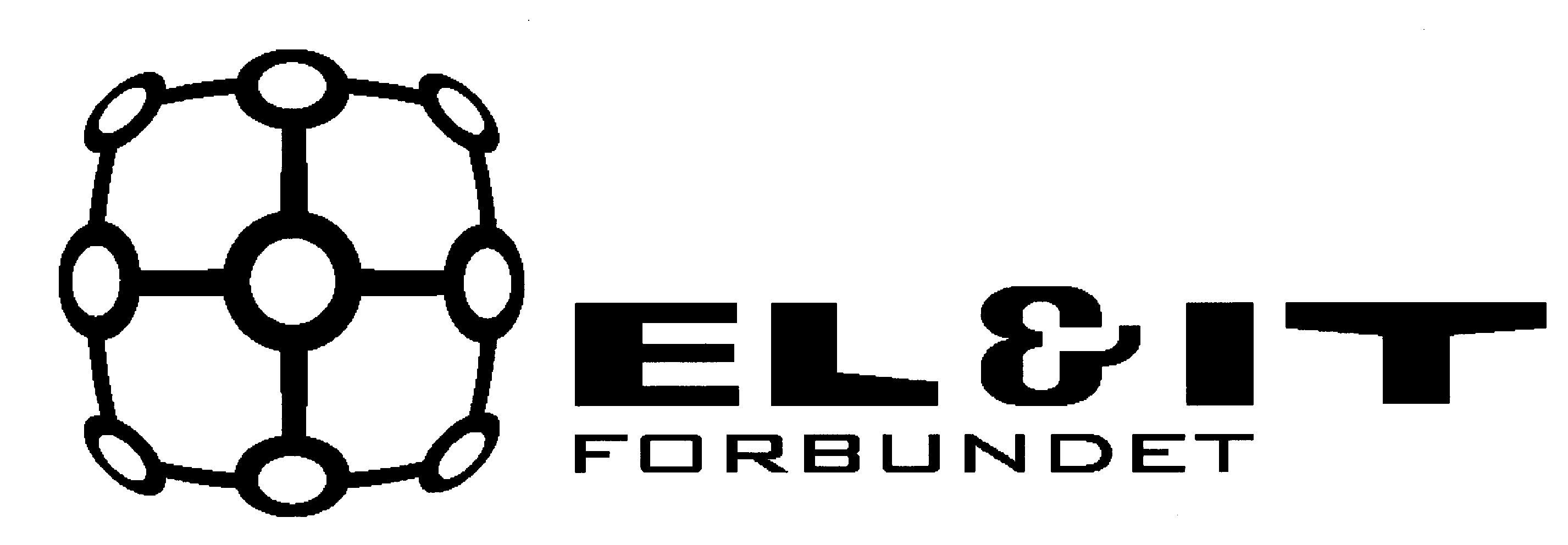 En fagforening med meninger og handlekraftVelkommen som medlem.MEDLEMSFORDELERROGALAND ELEKTROMONTØRFORENING2015FORSIKRINGER MEDLEMMER HAR I DAG – INNFØRT FRA OG MED 1.7.99 VEDTATT PÅ LANDSMØTET NOVEMBER 1998: Reviderte forsikringer vedtatt januar 2015. Kollektiv Hjem Forsikring (Innbo og løsøreforsikring) og Toppforsikring Kollektiv Hjem. LO Favør Kortet: Bokstav HHvert medlem har Kollektiv Hjem som inneholder alt innbo med ingen begrensninger i sum oppad. Ved dødsfall vil de etterlatte få tilbud om å fortsette å ha kollektiv hjem mot at de selv betaler den til enhver tid gjeldende premie.  For tiden er den premien kr 840,- pr år. Den premien vil stige i takt med prisstigningen og de endringene LO og Sparebank1 Gruppen blir enige om.Kollektiv Hjem er totalt sett ubegrenset i sum og har følgende dekninger: Skade på/tap av innbo og løsøre i hjemmet ditt i forbindelse med brann, eksplosjons- og       Vannledningsskade Skade på/tap av innbo og løsøre utenfor bolig  Typiske uhell, f.eks. skade på gjenstander som blir revet ned, velter eller lignende Tilleggs innredning i leid bolig inntil kr 300 000,- Flytting og lagringsutgifter etter skade Ekstrautgifter ved opphold utenfor hjemmet Vannskader Tyveri i forbindelse med innbrudd. Også tyveri fra balkong eller terrasse Matvarer i fryseboks         Annen plutselig og uforutsett skade Rettslig erstatningsansvar Rettshjelp Naturskade  Låst sykkel utenfor forsikringsstedet Tyveri av løsere fra låst bil ID- tyveriRivning, rydding og bort kjøring etter skade dekker plutselig og uforutsett skade ved:
Brann, lynnedslag, eksplosjon, nedsoting.Egenandeler/AldersfradragGenerell egenandel: kr 3 000,-Glass/sanitærporselen: kr 1 500,-Sykler registrert i Falck sykkelregister: kr 1 500,-. Uten registrering kr 3000,-Naturskade : kr 8 000,- fastsatt av Departementet.Forsikringsverdi: (Vilkårenes pkt 6.2)Forsikringsverdien beregnes etter prisene på skadedagen på grunnlag av utgiftene til:Reparasjon til samme – eller i det vesentlige samme – stand som umiddelbart før skaden, ellergjenskaffelse av tilsvarende, eller i det vesentlige tilsvarende ting (gjenskaffelsesprisen), og er begrenset til det rimeligste av de to alternativene.Er flere i husstanden medlem av Kollektiv Hjem multipliseres dekningene med antall forsikringstakere. Der beregnes heller ikke egenandel.SpareBank 1 Forsikring har innført en enkel skadebehandlingssystem ved eksempelvis matvarer i fryser  - hvitevarer - sykkel. En kan da ringe 02300. Det tar ca. en ukes behandlingstid.Toppsikring – Kollektiv Hjem Forsikringen: LO Favør Kortet: Bokstav TInngår i Kollektiv Hjem fra og med 1.1.2007.Denne forsikringen dekker tilfeldige skader så som ting som ramler ned, eksempelvis et malingsspann faller ned over TV eller lignende. Tilfeldige skader som skjer. Populært kalt en idiot forsikring. Toppsikringen er fra 1.1.2007 en del av Kollektiv Hjem.Forsikringen dekker også transportskader. Det er saker og ting som du har med deg eksempelvis fjernsyn som blir ødelagt under transport. Tyveri fra klessnor og terrasse dekkes.De viktigste begrensningene i erstatningssum (erstatning inntil):Enkeltgjenstander, samlinger etc.				Kr 300 000Smykker og gull er begrenset	 til				Kr 300 000Yrkesløsøre og varer oppbevart på forsikringsstedet	Kr 100 000Yrkesløsøre på sikredes arbeidsplass	 (bygning-container)	Kr   50 000Tyveri fra låsbart garderobeskap				Kr   10 000			Penger, verdipapirer etc.					Kr   20 000Tyveri av sykkel, barnevogn, sykkeltilhenger		Kr   20 000Matvarer i fryser/kjøleskap 					Kr   15 000Veskenapping penger 					Kr   25 000Tyveri fra boder tilknyttet fler familiehus			Kr   50 000Ekstrautgifter ved opphold utenfor hjemmet			Kr 150 000Bygningsmessige forandringer dersom forsikredemå bruke rullestol etter ulykke				Kr 100 000Enkeltgjenstander og samlinger utenfor bolig		Kr   50 000For yrkesaktive medlemmer med fast bostedsadresse utenfor Norden, gjelder forsikringen når disse midlertidig oppholder seg i Norden. Forsikringssummen er begrenset til 300.000,- kr.For øvrig vises til vilkårene for Kollektiv Hjem. Se www.lofavor.no Reiseforsikring: LO Favør Kortet: Bokstav RReiseforsikringen koster kr. 936,- pr. år.   Reiseforsikringen er utvidet til en toppreiseforsikring fra og med 1.1.2014. Reiseforsikringen gjelder hele familien, deg som medlem, din ektefelle eller samboer og barn under 20 år, uansett om familien reiser sammen eller hver for seg.  Forsikringen gjelder for alle typer reiser av inntil 60 dager i hele verden. Gjelder også på dagsturer.Følgende dekkes på reiseforsikringen:Reisegods og bagasjeRan/tyveriNødvendig utlegg ved forsinket bagasjeReisesykeForsinkelseLege/ sykehusoppholdHjemtransport med ubegrenset beløpReiseansvarReiseulykkeAvbestillingsforsikring ved akutt sykdomSOS Internasjonal - skadehjelp 24 timer i døgnet (Kåret til verdens beste alarmsentral 6 ganger de siste 11 år.)  Egenandel ved uhell på leiebil2.1 Avbestillingsforsikring Avbestillingsforsikring kom inn i reiseforsikringen fra og med 1.4.2000.Avbestillingsforsikringen gjelder for alle private reiser og reiser som kjøpes i nordiske reisebyråer og hos turoperatører. Forsikringen gjelder for medlem, ektefelle/samboer og barn under 20 år, og dekker avbestillingskostnader dersom en må avbestille reisen når det er mindre enn 30 dager til reisen starter. Grunnen til avbestillingen må være sykdom, dødsfall eller skade på bolig som rammer medlem, deres nærmeste familie eller at en i reisefølge blir syk.Følgende dekninger gjelder: 						Utbetaling:Reisegods									Inntil 150.000 krReiseavbrudd									Inntil 80.000 krForsinket reisegods , min.4 timer						Inntil 5.000 kr pr pers.Avbestilling									Inntil 160.000 krEgenandel ved leiebil								Inntil 8.000 krTilkalling av familie								Ubegrenset for inntil 2 pers.Evakuering ( ved krig, uro el. katastrofer)					UbegrensetSykkel										Inntil 30.000 kr Grunnforsikringen ( økonomisk førstehjelp – fritid og arbeid). LO Favør Kortet: Bokstav G      	Grunnforsikringen koster kr 432,- pr. år.Erstatning til medlem ved ektefelle / samboers død til og med fylte 50 år (medlemmets alder)								kr 75.884,-Erstatning til ektefelle/samboer ved medlemmets død til og med fylte 50 år(medlemmets alder)							 	kr 75.884,-Erstatning til barn ved enslig medlems død til og med fylte 50 årmed barn under 21 år								kr 75.884,-Erstatning ved barns død – fra 26. Svangerskapsuke(pr. barn under 21 år )								kr 44.185,-Etter fylte 50 år reduseres erstatningen som følger:Erstatning til medlem ved ektefelle / samboers død  : 	51 år 		kr 71.325,-Erstatning til medlem ved ektefelle / samboers død  : 	52 år 		kr 67.365,-Erstatning til medlem ved ektefelle / samboers død  : 	53 år 		kr 63.406,-Erstatning til medlem ved ektefelle / samboers død  : 	54 år 		kr 59.448,-Erstatning til medlem ved ektefelle / samboers død  : 	55 år 		kr 55.489,-Erstatning til medlem ved ektefelle / samboers død  : 	56 år 		kr 51.530,-Erstatning til medlem ved ektefelle / samboers død  : 	57 år 		kr 47.570,-Erstatning til medlem ved ektefelle / samboers død  : 	58 år 		kr 43.610,-Erstatning til medlem ved ektefelle / samboers død  : 	59 år 		kr 39.651,-Erstatning til medlem ved ektefelle / samboers død  : 	60 år 		kr 35.693,-Erstatning til medlem ved ektefelle / samboers død  : 	61 år 		kr 31.736,-Erstatning til medlem ved ektefelle / samboers død  : 	62 år 		kr 27.774,-Erstatning til medlem ved ektefelle / samboers død  : 	63 år 		kr 23.815,-Erstatning til medlem ved ektefelle / samboers død  : 	64 år 		kr 19.857,-Erstatning til medlem ved ektefelle / samboers død  : 	65 år 		kr 15.899,-Erstatning til medlem ved ektefelle / samboers død  : 	66 år 		kr 11.939,-Erstatning til medlem ved ektefelle / samboers død  :          67 år		kr   7.979,- Erstatning til medlem ved ektefelle / samboers død  :         68 år		kr   7.732,-Erstatning til medlem ved ektefelle / samboers død  :          69 år		kr   7.465,-Erstatning til medlem ved ektefelle / samboers død  :          70 år		kr   7.238,-Erstatning til medlem ved ektefelle / samboers død  :          71 år		kr   6.991,-Erstatning til medlem ved ektefelle / samboers død  :          72 år		kr   6.744,-Erstatning til medlem ved ektefelle / samboers død  :          73 år		kr   6.497,-Erstatning til medlem ved ektefelle / samboers død  :          74 år		kr   6.250,-Erstatning til medlem ved ektefelle / samboers død  :          75 år og eldre	kr   6.000,-3.1 Grunnforsikring ulykke: Verdien i den tidligere grunnforsikring ulykke ble fra 1.1.2000 lagt inn i Grunnforsikring LIV. Det betyr at en ikke vil få noen dekning for ulykker som skjer etter 1.1.2000.4.0  LO`s Fritidsulykkesforsikring. Gjelder kun ved ulykke. LO Favør Kortet: Bokstav FGjelder kun medlemmer på Landsoverenskomsten ( LOK ).Ved død :						Enslig medlem: 	kr   10.000,- 							Medlem m/familie:	kr 100.000,- Medisinsk invaliditet (For enslig og med familie): (100 %)			kr 200.000,-(Beløpene reduseres i forhold til den %vise invaliditetsgraden)I tillegg dekkes behandlingsutgifter med inntil 5 % av forsikringssummen. ( av 200.000,- ). Det vil si inntil 10.000,- kr pr skade/ulykke i behandlingsutgifter.5.0	Uføre- og ektefelleforsikring: LO Favør Kortet: Bokstav O.Uføre- og ektefelleforsikring ble endret fra og med 1.1.2014. Vedtaket ble gjort i Landsstyret, juni 2013.Det er gjort endringer i både premie og utbetalingsform for uføre delen av forsikringen.Premien er økt med kr 11 til kr 308,- pr måned.Dette er personforsikringsdelen av forsikringspakken og består av :Livsforsikring for ektefelle/samboer/registrert partnerLivsforsikring for medlem etter fylte 60 årUføreforsikring for medlemmetLivsforsikring for uføre medlemmerLivsforsikring for ektefelle/samboer/registrert partner:Hvis medlemmets ektefelle/samboer/registrert partner faller fra før medlemmet er 50 år, utbetales kr. 426.225,-, med tillegg av grunnforsikring på kr 73.201,- blir den totale utbetalingen kr 499.426,-( Beløpet reguleres (hver 1.janaur) i takt med folketrygdens grunnbeløp og er basert på at G = kr 85.245,- )  Det vil da si at størrelsen er på 5 G + grunnforsikring ved dødsfall. Forsikringen trappes ned fra fylte 51 år til og 60 år med 0,25 G (kr 20.531,-) pr år. Fra 60 – 67 år utbetales 2,5 G som er kr 213.113,-for ektefelleforsikringen i tillegg til grunnforsikringen.Uføreforsikring for medlemmet: Nytt fra og med 1.1.2014:Uføredekningen utbetales hvis medlemmet bli minst 50 % varig arbeidsufør eller mottar arbeidsavklaringspenger. 1 % av forsikringssummen (kr 4.688,-)  utbetales hver måned fra den 13. Sykemeldingsmåneden. Resten av forsikringssummen utbetales ved minst 50 % varig arbeidsuførhet.Uføreforsikringen er på 5,5 G, tilsvarende kr 468.848,- frem til medlemmet fyller 51 år.Forsikringssummen reduseres med 0,3 G (Kr 25.574,-) for hvert år. Den opphører ved fylte 60 år.Dette er kanskje den viktigste dekningen i hele forsikringspakken. Etter fylte 60 år går uføreforsikringen over til en livsforsikring fram til fylte 67 år. Hvis dødsfall inntreffer mellom 60 og 67 år vil det utbetales kr 213.113,- i tillegg til grunnforsikringen. Da som livsforsikring. Gjelder også de som allerede er uføre. Eksempler vedr uføreforsikringen:Eksempel nr 1: Et medlem som ikke reserverte seg 1.5.99 og ikke kjente til noen form for sykdom (ingen legedokumentasjon) vil være med i ordningen fra og med 1.7.99. Den 1.7.år 2000 ble medlemmet 50 % eller mer ufør. Medlemmet vil få hele erstatningen utbetalt.Eksempel nr 2:Et medlem som ikke reserverte seg 1.5.99 og hadde hatt et slag før 1.7.1999. Medlemmet får et slag igjen den 1.12.99 og blir 100 % ufør. Medlemmet vil ikke få utbetaling. Men derimot hvis medlemmet hadde blitt 50 % ufør den 1.12.99 for muskelsvinn og lignende vil få full utbetaling.Eksempel nr 3: Et medlem som er 50 % (eller mer) ufør i dag vil ikke medlemmet ha uføreforsikring, men i stedet ha en livsforsikring dersom han ikke reserverte seg innen 1.3.2000. Eksempel nr 4:Et medlem som går på attføring. Vil medlemmet være omfattet.Svar: En som går på attføring er inne i prosessen for sykdom. Hvis medlemmet ikke kommer i arbeid igjen vil medlemmet ikke være omfattet. Hvis medlemmet går inn i arbeid igjen og er ,etter 2 år , friskmeldt mer enn 50 % er omfattet selv om det er sykdommen medlemmet var på attføring for.Eksempel nr 5:Et medlem er sykmeldt i dag for en eller annen lidelse og går inn i ordningen. Vil medlemmet være omfattet. Svar: Hvis medlemmet blir friskmeldt etter 2 år vil medlemmet være omfattet. Eksempel nr 6:Et medlem har fått stadfestet en sykdom for 20 år siden. Medlemmet er i dag 100 % arbeidsfør. Vil medlemmet være omfattet av uføredelen av forsikringsordningen ?Svar:	Medlemmet vil være omfattet av uføredelen av forsikringsordningen etter karenstiden, som er 2 år, så sant medlemmet ikke i mellomtiden påbegynner sykemeldingsperioden ( 50% eller mer ) som går over i uførhet, og sykemeldingen skyldes denne lidelsen.Følgende forsikringer vil en ha hvis en har reservert seg: Kr 184,- pr mnd = kr 2208,- pr år.Kollektiv Hjem med toppsikringReiseforsikringGrunnforsikringen LivLOs fritidsforsikring (kun privat sektor)Totalt koster hele pakken kr 492,- pr måned. Den blir trukket på lønnen som et eget trekk. De som ville reservere seg gjorde det innen den 1.5.1999. For de som har reservert seg må ved senere innmelding levere egen helseerklæring.Reservasjon fra forsikringene:Nye medlemmer, kan reservere seg mot å være med på Uføre- og ektefelleforsikringen.Medlemmer som ønsker å reservere seg vil ved innmelding motta informasjon fra EL & IT Forbundet. Reservasjon må returneres innen 3 uker.De som blir pensjonister kan reservere seg mot å fortsette å være med på Reiseforsikringen og på dødsrisikodel av Uføre- og ektefelleforsikringen.De som reserverte seg etter 1.5.99 fram til og med 31.01.02. fortsetter som reservert.Månedlige kostnader for forsikringene:Fordeling i kr pr måned for de forskjellige forsikringene:Koll hjem 		kr    70-  pr månedToppsikringen 	kr      0,- pr måned ( Er innbakt nå i Kollektiv Hjem)Grunnforsikringen 	kr    36,- pr månedReiseforsikring	kr    78,- pr månedUføreforsikringen	kr  308,- pr månedTotalt 			kr 492,- pr månedFor dem som er reservert mot uføreforsikringen vil utgiftene være følgende:Koll hjem 		kr    70,- pr månedToppsikringen 	kr      0,- pr måned (Er innbakt nå i Kollektiv Hjem)Grunnforsikringen 	kr    36,- pr månedReiseforsikring	kr    78,- pr månedTotalt 			kr 184,- pr månedFor dem som er reservert mot kollektiv hjem m / uføreforsikringen vil utgiftene være følgende: Grunnforsikringen 	kr    36,-  pr månedUføreforsikringen	kr  308,-  pr månedTotalt 			kr 344,-  pr månedFor dem som er reservert mot kollektiv hjem og uføreforsikringen vil utgiftene være følgende: Grunnforsikringen 	kr    36,-  pr månedTotalt 			kr   36,-  pr måned6.0 Permitterte – arbeidsledige – Fritak for kontingent: Vedtektenes § 1.20.Medlemmer som er permittert eller arbeidsledig opprettholder de samme medlemsfordelene som om de skulle være i arbeid. Betingelsen for å få videreført sitt medlemskap er at medlemmet overfor Rogaland Elektromontørforening bekrefter utbetaling av arbeidsledighetstrygd (originale utbetalingssedler eller bekreftelse fra arbeidskontor eller trygdekontor på lengden av ledigheten ) Bekreftelsen må sendes Rogaland Elektromontørforening uoppfordret.  6.1 Permitterte – arbeidsledige – Fritak for forsikring:Fritak for innbetaling av forsikringer gjelder automatisk i 8 uker (Med dokumentasjon fra NAV). For de som er arbeidsledige/permitterte utover 8 uker må søke om utvidet fritak for innbetaling for forsikringene til EL og IT Forbundet. Forutsettingen for å få  fritak utover 8 uker for forsikringene er følgende:Arbeidsledige/permitterte medlemmer utover 8 uker kan med bakgrunn i sin økonomiske situasjon søke forbundet om fortsatt fritak.  7.0 Elev og studentmedlemmer – medlemmer som tar permisjon for etter- og videreutdanning:Elev medlemmer:Bli elevmedlem i EL & IT Forbundet:Du som elev på videregående skole eller folkehøyskole, og er under 20 år kan bli elevmedlem hos oss, og dermed er du en del av vårt solidariske fellesskap. Medlemskapet er gratis.Du får:Informasjon om rettigheter og plikter i arbeidslivetTilbud om ungdomskurs og andre aktiviteter gjennom LO og forbundet eller fagforening/DistriktLO Favør fordelene – med blant annet rett til å tegne billige forsikringer Medlemsbladet og SamleskinnenSkolen må være hovedbeskjeftigelse. Du kan også bli studentmedlem hvor det er en halvårlig kontingent.Bli studentmedlem i EL & IT Forbundet:Du som er student kan bli studentmedlem i EL & IT medlem. For bare 250,- kr per halvår blir du en del av et solidarisk fellesskap.Du får:Råd, veiledning og juridisk hjelp i din arbeidssituasjonTilbud om kurs i fagforeningen, LO og i DistriktetKollektiv Hjem Forsikringen – Se hva den inneholder under punkt 1.0Betaler du skatt vil du få deler av innbetalingen fratrukket på selvangivelsen.For å bli studentmedlem må du ha det som hovedbeskjeftigelse.Medlemmer som får permisjon for etter- og videreutdanning:For de av medlemmene som får permisjon i bedriften og tar etter- og videreutdanning på heltid vil være studentmedlemmer. De betaler forsikringene med kr 75,- pr måned, inkludert liten pakke (Kollektiv Hjem, Grunnforsikringen og reiseforsikringen). De kan reserve seg fra ”den store pakken” (inkludert uføre- og ektefelleforsikringen) hvis de vil. De får:Råd, veiledning og juridisk hjelp i din arbeidssituasjonTilbud om kurs i fagforeningen, LO og i DistriktetKollektiv Hjem Forsikringen – Se hva den inneholder under punkt 1.0For forsikringer en har hatt som aktivt medlem er ennå ikke avklart om disse kan videreføres eller ikke. Vi  avventer den endelige behandlingen i EL & IT Forbundet.8.0 Lærlinger:Lærlingene betaler kontingent til forbund og fagforening. Lærlinger tilsluttet Rogaland Elektromontørforening betaler 1,9 % i kontingent. EL og IT Forbundet betaler forsikringene frem til utløpet av læretiden. De er omfattet av følgende forsikringer:Kollektiv Hjem med toppsikringReiseforsikringGrunnforsikringenLOs fritidsulykkesforsikring (kun privat sektor)9.0 Pensjonister fra 67 år:Pensjonister som har fylt 67 år skal heretter betale en kontingent på kr. 900,- pr. år fram til fylte 75 år. Deretter gis kontingentfritak med unntak av eventuelle frivillige forsikringer gjennom forbundet.   10.0 Medlemmer som har permisjon og AFP pensjonister:Medlemmer som har permisjon uten lønn og uten annen arbeidsinntekt fritas for å betale kontingent.For de av medlemmene, som går av med pensjon etter AFP eller ved annen form for pensjon før de er fylt 67 år, betaler forsikringskontingent frem til fylte 67 år. Det gjelder den forsikringsordning som den enkelte har.  11.0 Medlemmer i det militæret:Medlemmer i det militæret, som ikke har lønn fra arbeidsgiver og kun mottar dagpenger under førstegangs militærtjeneste, betaler ikke kontingent og forsikringskontingent.12.0 Tapt arbeidsfortjeneste.Medlemmer som utfører arbeid, deltar på konferanser, møter i forbundets eller Rogaland Elektromontørforening, får dekket tapt arbeidsfortjeneste med kr 2032,50 pr dag. Dette er bruttobeløp som det trekkes skatt og fagforeningskontingent av og tillegges med feriepenger.13.0 Økonomisk rådgivning – SpareBank 1 SR-bank – telefon 02002SpareBank 1 SR-bank gir gratis rådgiving til medlemmene. Timebestilling kan foretas direkte til banken i Stavanger. For de som bor i Haugesund kan ta kontakt med LO i Haugesund og Omegn  ( tlf 52 71 58 72 ) for timebestilling.Her kan en få råd om lån og få kartlagt sin økonomiske situasjon.SpareBank 1 SR-bank fordeler til LO medlemmer:Som medlem vil en få den laveste renten innenfor 80 % av lånetakst. Altså samme rente som en ville fått ved 60 % av lånetakst.  Videre vil en få høyest rentesats på høyrentekonto. Dette gjelder fra første krone.Ved førstegangs lån (hvor banken krever takst ) vil en få refundert taksthonnorar. I tillegg slipper den enkelte å betale bankens etableringsgebyr på lån.Henvendelse i SpareBank 1 SR-bank: 51 50 90 00.14.0 Juridisk bistand.For Stavanger:Medlemmene har anledning til å få vurdert en sak juridisk. Dette er saker som kan være grensetvister, arvesaker osv. Advokaten gir råd om det svarer seg å sette opp et brev eller å gå videre med saken til domstolene.   I STAVANGER OG OMEGN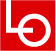 LO I STAVANGER OG OMEGNS JURIDISKE RÅDGIVNINGSKONTOR1. ETG. SAL 2  I FOLKETS HUS, STAVANGER (inngang Løkkeveien)Annen hver torsdag fra kl. 17:00 til kl. 19:00 (til kl. 20:00 dersom det er klienter)Egenandel kr. 125,- for inntil ½ time Egenandel kr. 250,- for ½ - 1 timeIngen timebestilling  - KONTANT BETALINGVAKTLISTE FOR 2015Styret finner det riktig å presisere at dette tilbudet er for LO-medlemmer i LO i Stavanger og omegn og deres samboer/ektefelle og barn under 21 år.Advokatene er imøtekommende med å besvare alle typer forespørsler av rettslig karakter så langt vedkommendes kompetanse rekker, og under de begrensede muligheter for å innhente informasjon som situasjonen medfører.Når det gjelder oppfølging utover det som kan gis på rådgivningskontoret, vil klienten vanligvis få hjelp gjennom sitt forbund i saker som gjelder arbeidsforholdet.NB! MEDLEMSKORT MÅ FREMVISES	LO i Stavanger og omegn	Rolf Bersås / leder LO i Stavanger og omegn	Tlf 51 50 02 38	Kontonr. 9011 3001754Jens Zetlitzgt. 21	e-post: loistavanger@fh-stavanger.no	org. nr. 97155460605  	4008 Stavanger	 For Haugesund:Hvert medlem betaler kr 300,- for hver konsultasjon hos advokat. Bestilling skjer gjennom LO i Haugesund og Omegn. Tlf 52 71 58 72. Advokaten kan også nås direkte i tlf 53 45 60 00/mob 48 01 21 28. Advokatens navn er Håkon Velde Nordstrøm.Sandnes og Gjesdal EN AV FORDELENE Å VÆRE MEDLEM I EN FAGFORENING TILSLUTTET LO I SANDNES OG GJESDAL ER:Privat advokat bistand:Alle medlemmene i LO Sandnes og Gjesdal kan få advokat rådgiving i forbindelse med private saker.(eksempler: samboerkontrakt, arv, leie, utleie, nabotvister, kontraktbrudd, osv.)Det betales kr. 100,- for 20 min.Kontakt LO kontoret på Folkets Hus i Sandnes for timebestilling i Tlf: 51 66 14 51LO i Sandnes og Gjesdal har kontortid Mandag- fredag 09.00 –12.30. Kontakt på e – post: Losg@robin.noLO i Dalane:Det gis en time gratis advokat hjelp med ethvert juridisk spørsmål. Konferansen avholdes ved advokatenes avdelingskontor enten i Sokndal eller på Moi. Ta kontakt på tlf 51 46 35 00, epost: post@advokat-stokkeland.no. Det er Advokatene Stokkeland, Shelby & Sørensen som utfører medlemsfordelen for LO i Dalane. Dett vi gjelde medlemmene hvor bedriften har sin adresse i området til LO i Dalane.For andre distrikter:For de av medlemmene som bor i andre deler av landet og ikke har mulighet til å benytte tilbudet med advokathjelp i Stavanger, Sandnes eller Haugesund. Om ikke LO lokalt betaler til andre distrikt betaler Rogaland Elektromontørforening inntil kr 150,- av advokatsalæret.15.0 Julemøter:Hver jul inviteres medlemmene til julemøte i Haugesund og Stavanger. Det blir servert mat / forfriskninger samt utlodning av innkjøpte gaver, og gaver gitt av både bedrifter og grossister.16.0 Klubbtilskudd -  tilbakeføring av midler til klubber.Rogaland Elektromontørforening refunderer kr 300,- pr medlem pr år (Ble øket årsmøte 2014) til alle klubber med tillitsvalgte. Støtten gis med det medlemstallet som er i den enkelte klubb. Tilskuddet er beregnet til aktivitet og å drive et mer effektivt klubbarbeid. Regnskap, årsoppgave for hver bankkonto og referat fra årsmøte må sendes Rogaland Elektromontørforening.17.0 Julestønad til medlemmer som er arbeidsledige.For de av medlemmene som har vært arbeidsledig i 12 måneder eller mer og fortsatt er ledig i uke 50 betales kr 1000,- i julestønad.18.0 KontingentAlle medlemmer  betaler 1,9 % av bruttolønn i Rogaland Elektromontørforening. Kontingenten fastsettes av representantskapet. Minimumskontingent i EL og IT Forbundet er1,2 % ( Fra og med 1.7.99). Kontingenten til Rogaland Elektromontørforening er på 0,7 %. Denne kontingenten er vedtatt i Rogaland Elektromontørforening sitt representantskap. Rogaland Elektromontørforening  har høyere kontingent grunnet høyere aktivitet.19.0 Kampfond:Representantskapet har vedtatt en målsetting om å bygge kampfondet til at det står 10.000,- kr bak hvert medlem. Årsmøte har vedtatt en avsetting til kampfondet på 0,12 % av den lokale kontingenten.20.0 TariffgebyrI alle bedrifter som det er opprettet overenskomst ( Landsoverenskomsten for elektrofag) skal det beregnes og innbetales tariffgebyr til fagforeningen.  Gebyret er på 0,3 % av  samlet lønnsmasse. Se ellers i Landsoverenskomstens § 4 E, side 16.                                   Disse midler brukes til følgende formål:Kurs i avtaleverket for tillitsvalgte og medlemmerAvholdelse av møter for tillitsvalgte - styret - representantskapetDrift av hus og kontoretFølge opp om overenskomsten følges i den enkelte bedriftFor arbeid offshore beregnes gebyret av den til enhver tid gjeldende fastlønn. LOK § 3 A.21.0 Tariffavtale.EL og IT Forbundets mål er å organisere medlemmer og opprette tariffavtaler for medlemmene. For at tariffavtale skal gjøres gjeldende på bedriften ønsker vi at minimum50 % av antall ansatte (fagarbeidere, hjelpearbeidere og lærlinger) skal være organisert. Medlemmene er vår styrke. INNMELDINGSBLANKETT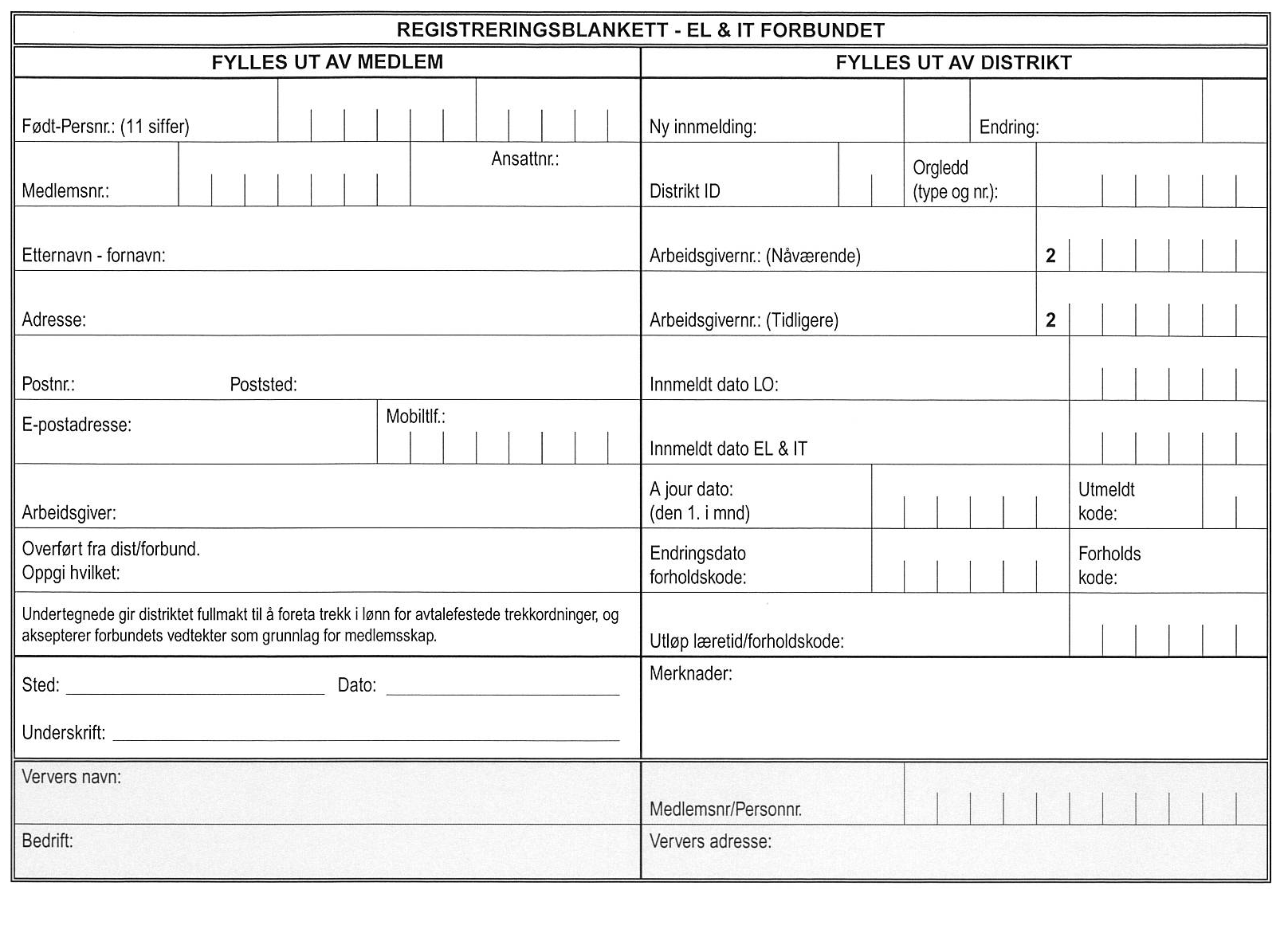 Notater:________________________________________________________________________________________________________________________________________________________________________________________________________________________________________________________________________________________________________________________________________________________________________________________________________________________________________________________________________________________________________________________________________________________________________________________________________________________________________________________________________________________________________________________________________________________________________________________________________________________________________________________________________________________________________________________________________________________________________________________________________________________________________________________________________________________________________________________________________________________________________________________________________________________________________________________________________________________________________________________________________________________________________________________________________________________________________________________________________________________________________________________________________________________________________________________________________________________________________________________________________________________________________________________________________________________________________________________________________________________________________________________________Kontoret - åpningstider - hvem gjør hva?Rogaland Elektromontørforening har sitt hovedkontor i Lagårdsveien 124 i Stavanger. Haugesund:	 Kaigaten 1	(Hvor blant annet LO i Haugesund holder til)Åpningstider:	Stavanger		08 00 - 15 30 mandag - fredagLeder :								Øivind WallentinsenAnsvaret for akkordtariffen / landsoverenskomsten:	Egil Willy KristensenAnsvaret for oljeavtalene  og landsoverenskomstenog installasjon i Nord Rogaland:			 	John Helge KallevikMedlemsservice						Olga KozlovaTelefon hovedkontoret i Stavanger:						51 84 04 50Telefaks Stavanger:								51 84 04 80Øivind Wallentinsen			 				90 89 77 03 (Mobil)Egil Willy Kristensen			 				90 89 77 02 (Mobil)John Helge Kallevik			 				90 89 77 01 (Mobil)E - mail adresse:Hovedadresse:				firmapost@rele.noLeder Øivind Wallentinsen 		wallentinsen@rele.noEgil Willy Kristensen			kristensen@rele.noJohn Helge Kallevik			jhkallevik@rele.noVåren 2015Våren 2015Høsten 2015Høsten 201508. januar Advokatfirma Legal ANSAdvokat Håkon P. Eliassen06. august Advokatfirma EBT ASAdvokat Bjørn Inge Waage22. januar Advokatfirma EBT ASAdvokarfullmektig Rolf Larssen20. august Advokatfirma Legal ANSAdvokat Eirik Myhre05. februarAdvokstfirma Legal ANSAdvokat Ida Gjerseth03. september Advokatfirma EBT ASAdvokatfullmektig Rolf B.Larsen 19. februar Advokatfirma EBT ASAdvokat Ingrid Tjørhom17. september Advokatfirma Legal ANSAdvokat Inger Marie Sunde05. mars Advokatfirma Legal ANSAdvokat Eirik Myhre01. oktober Advokatfirma EBT ASAdvokat Ingrid Tjørhom19. mars Advokatfirma EBT ASAdvokat Bjørn Inge Waage15. oktober Advokatfirma Legal ANSAdvokat Benedikte Dalland09. april Advokatfirma Legal ANSAdvokat Håkon P. Eliassen29. oktober Advokatfirma EBTasAdvokat Bjørn Inge Waage 23. april Advokatfirma ASAdvokatfullmektig Rof B.Larsen 12. november Advokatfirma Legal ANSAdvokat Ida Gjerseth07. mai Advokatfirma Legal ANSAdvokat Inger Marie Sunde26. november Advokatfirma EBT as Advokatfullmektig Rolf B Larsen 21.mai Advokatfirma EBT ASIngrid Tjørhom10. desember Advokatfirma Legal ANSAdvokat Håkon P. Eliassen11.juniAdvokatfirma Legal ANSAdvokat Benedikte Dalland